	OFFICE OF THE CONTROLLER OF EXAMINATIONS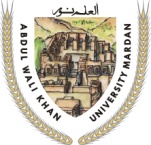  ABDUL WALI KHAN UNIVERSITY, MARDAN Ph: 0937-843381, 03433962345E-mail: coe.awkum@yahoo.com                                                                                         DATE SHEET                                                       MASTER OF ARTS & MASTER OF SCIENCE (PREVIOUS)                                                                               ANNUAL EXAMINATION – 2015 Group – A 							                            Time: 09:00 AM to 01:00 PM      						       Group – B                                                                                                                                                   Controller of Examinations                                                                                                                                             Abdul Wali Khan University,Mardan                                                                   OFFICE OF THE CONTROLLER OF EXAMINATIONS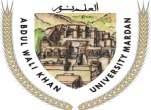  ABDUL WALI KHAN UNIVERSITY, MARDAN Ph: 0937-843381/ 03433962345E-mail: coe.awkum@yahoo.com DATE SHEET                                                        MASTER OF ARTS & MASTER OF SCIENCE (FINAL) ANNUAL EXAMINATION – 2015Group .A       					             		                              Time: 09:00 AM to 01:00 PMGroup .B                                                                                                                                                                 Controller of Examinations                                                                                                                                            Abdul Wali Khan University, MardanDate / DayArabicMathematicsPhysicsIslamiat StatisticsComputer Science15/09/2015Tuesday IIIIII15/09/2015Tuesday Applied GrammarReal AnalysisMathematical Methods of PhysicsAl-QuranTranslation 1st half Commentary & Principles of TafseerStatistical MethodsData Bases  19/09/2015   SaturdayIIIIIIIIIIII  19/09/2015   SaturdayEssay Writing Conversation & TranslationAlgebraElectro-Magnetic TheoryHadith & Principles of HadithProbability &Probability DistributionData Structure30/09/2015Wednesday IIIIIIIIIIIIIIIIII30/09/2015Wednesday Classical & Modern ProseComplex AnalysisClassical MechanicsIslamic Jurisprudence(Text)Sampling & Survey MethodsOperating System05/10/2015MondayIVIVIVIVIVIV05/10/2015MondayArabic Poetry(Classical & Modern)TopologyThermal Physics & Statistical MechanicsSeerat un Nabi(S.A.W.S) & History of IslamLinear Algebra & Numerical AnalysisObject-Oriented Programming 09/10/2015     FridayVVVVVV 09/10/2015     FridayRhetoricProgramming in CModern PhysicsArabic Grammar & LiteratureData Processing & Statistical ComputingData Communication & Computer Networks14/10/2015Wednesday         ****          ********             ********VI14/10/2015Wednesday ********************Digital Logic & DesignDate / DayPolitical ScienceEconomicsEnglishPashtoHistoryInternational RelationsUrdu16/09/2015     WednesdayIIIIIII16/09/2015     WednesdayGovt. & Politics in PakistanAdvance Micro Economic AnalysisHistory of English LiteratureHistory of Pashto Language & LiteratureAncient CivilizationsHistory of International RelationsHistory of Urdu Literature21/09/2015MondayIIIIIIIIIIIIII21/09/2015MondayPolitical SystemAdvance Macro Economic AnalysisIntroduction to LiteratureAncient PoetryIslamic Culture & CivilizationBasic Factors in International RelationsFiction01/10/2015Thursday IIIIIIIIIIIIIIIIIIIII01/10/2015Thursday Political PhilosophyMathematic for EconomicsPoetry – IAncient ProseMuslim Freedom in South Asia1858 – 1906Foreign Policy  AnalysisProse06/10/2015Tuesday IVIVIVIVI VIVIV06/10/2015Tuesday History & Principles of InternationalRelationsStatisticsProseDetailed Study of Rahman babaKhyber PakhtunkhwaPakistan in World AffairsModern Prose10/10/2015Saturday VVVVVVV10/10/2015Saturday Principles of Public AdministrationMonetary Economics & Public FinanceLanguage & Linguistic Islamic Study & HistoryAfghanistanInternational & Regional OrganizationsGhazalNOTE:- Bring Original identity Card With you in the Examination Hall & Mobile Phone is not Allowed in the Examination Hall.Date / Day                   Arabic     MathematicsPhysicsIslamiatStatisticsComputer Science17/09/2015ThursdyVIVIVIVIVIVII17/09/2015ThursdyReligious LiteratureAlgebra .IIQuantum MechanicsAl-Qura’an Translation “2nd Half Commentary alongwith grammarDesign & Analysis of ExperimentsAnalysis of Algorithms & Advanced Programming22/09/2015TuesdayVIIVIIIVIIVIIVIIVIII22/09/2015TuesdaySources of Arabic Language & LiteratureDifferential GeometryElectronicsPrinciples of Islamic JurisprudenceStatistical InferenceSoftware Engineering02/10/2015FridayVIIIXVIIIVIIIVIIIIX02/10/2015FridayLiterature of Undalus  & overseasMathematical StatisticsSolid State PhysicsIslam & Other worlds ReligionsRegression Analysis & EconometricsCompiler Construction07/10/2015WednesdayIXXIIXIXIXX07/10/2015WednesdayHistory of Arabic LiteratureNumerical AnalysisNuclear PhysicsKalam & Philosophy of Islam / Islamic contemporary Muslim,s worldsMultivariate AnalysisE-Commerce12/10/2015MondayXXVXXXIIXI12/10/2015MondayIslamic Literature and CriticismHydrodynamics & Differential Equations*******Islamic Economics /Islamic Politics / Islamic SciencePopulation StudiesArtificial IntelligenceDate / DayEconomicsPashtoPolitical ScienceHistoryEnglishUrduInternational Relations18/09/2015FridayVIVIVIVIVIVIVI18/09/2015FridayEconometricsModern PoetryPolitical Development, Social Change & Research MethodologyPhilosophy of History & HistoriographyPoetry-IIPoetry NazamPublic & international Law29/09/2015TuesdayVIIVIIVIIVIIVIIVIIVII29/09/2015TuesdayGroup I: Development EconomicsGroup II: Economic Analysis of Project Planning & ManagementModern ProseMuslim world & its Political DynamicsGroup A- The Holly Prophet, Orthodox Caliphs & OmmayadsGroup B- Muslims in South Asia     711-1526 A.DNovelQaseeda, Masnavi & MarsiaPolitics of International economic relations03/102015    SaturdayVIIIVIIIVIIIVIIIVIIIVIIIVIII03/102015    SaturdayGroup I: Managerial EconomicsGroup II: Human Resources DevelopmentDetailed Study of KhushalGroup A- International Law & OrganizationsGroup B- Political & Institutional Development in PakistanGroup C- Western Political PhilosophyGroup A- The Abbasids & the Muslims SpainGroup B- Muslims in South Asia 1526-1707 A.DDramaIqbaliatStrategic Studies08/10/2015ThursdayIXIXIXIXIXIXIX08/10/2015ThursdayGroup I: Economy of PakistanGroup II: Economic System of IslamCritical Literature RhetoricGroup A- Foreign Policy Analysis & Foreign Policy of USA, China, India & PakistanGroup B- Economy of PakistanGroup C- Muslim Political PhilosophyGroup A- The OttomansGroup B- Muslims in South Asia 1707-1858 A.DCriticismCriticismForeign Policy of China, India & Afghanistan13/10/2015TuesdayXXXXXXX13/10/2015TuesdayGroup I: Agricultural EconomicsGroup II: Industrial EconomicsEssayGroup A- Politics of International Economic RelationsGroup B- Pakistan in world AffairsGroup C- Contemporary Political ThoughtsGroup A- Modern Muslims States with special reference to Egypt, Turkey, Saudi Arabia & IranGroup B- Pakistan since 1947English Language TeachingEssayInternational politics of Middle East15/10/2015ThursdayXI**********XIXI*****XI15/10/2015ThursdayGroup I: International EconomicsGroup II: Operation Research in Mathematics programming**************Group A- Islam in AfricaGroup B- Genesis of Pakistan 1906-1947 A.D***************International Politics of South Asia*****************XIIXII      ****XII16/10/2015Friday******************Group A- Muslim Political thoughtsGroup B- India since 1947 A.D***********South–East Asia in world affairsNOTE:- Bring Original identity Card With you in      the Examination Hall & Mobile Phone is not Allowed in the Examination Hall.